WEEKLY WELL ACTIVITY REPORT30 November 2020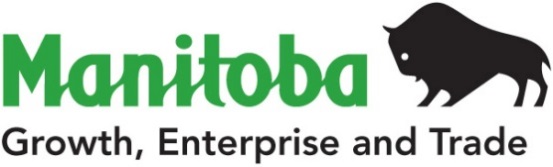 Petroleum Branch360-1395 Ellice Ave, Winnipeg, MB   R3G 3P2T 204-945-6577  F 204-945-0586www.manitoba.caPetroleum Branch360-1395 Ellice Ave, Winnipeg, MB   R3G 3P2T 204-945-6577  F 204-945-0586www.manitoba.caPetroleum Branch360-1395 Ellice Ave, Winnipeg, MB   R3G 3P2T 204-945-6577  F 204-945-0586www.manitoba.caPetroleum Branch360-1395 Ellice Ave, Winnipeg, MB   R3G 3P2T 204-945-6577  F 204-945-0586www.manitoba.caPetroleum Branch360-1395 Ellice Ave, Winnipeg, MB   R3G 3P2T 204-945-6577  F 204-945-0586www.manitoba.caPetroleum Branch360-1395 Ellice Ave, Winnipeg, MB   R3G 3P2T 204-945-6577  F 204-945-0586www.manitoba.caPetroleum Branch360-1395 Ellice Ave, Winnipeg, MB   R3G 3P2T 204-945-6577  F 204-945-0586www.manitoba.caPetroleum Branch360-1395 Ellice Ave, Winnipeg, MB   R3G 3P2T 204-945-6577  F 204-945-0586www.manitoba.caWEEKLY WELL ACTIVITY REPORTWEEKLY WELL ACTIVITY REPORTWEEKLY WELL ACTIVITY REPORTWEEKLY WELL ACTIVITY REPORTWEEKLY WELL ACTIVITY REPORTWEEKLY WELL ACTIVITY REPORTWEEKLY WELL ACTIVITY REPORTWEEKLY WELL ACTIVITY REPORT PETROLEUM INDUSTRY ACTIVITY REPORT PETROLEUM INDUSTRY ACTIVITY REPORT PETROLEUM INDUSTRY ACTIVITY REPORT PETROLEUM INDUSTRY ACTIVITY REPORT PETROLEUM INDUSTRY ACTIVITY REPORT PETROLEUM INDUSTRY ACTIVITY REPORT PETROLEUM INDUSTRY ACTIVITY REPORT PETROLEUM INDUSTRY ACTIVITY REPORT          (January 1/20 – November 30/20)          (January 1/20 – November 30/20)          (January 1/20 – November 30/20)          (January 1/20 – November 30/20)          (January 1/20 – November 30/20)          (January 1/20 – November 30/20)          (January 1/20 – November 30/20)          (January 1/20 – November 30/20)DRILLING ACTIVITYTo November 30/20To December 2/19To December 2/19To December 2/192019 TotalDrilling Licences Issued73197197197225Licences Cancelled1116161617Vertical Wells Drilled712121213Horizontal Wells Drilled74195195195208Stratigraphic Test Holes Drilled00000Wells Drilled - Total81207207207221No. of Metres Drilled162 832454 216454 216454 216482 956Wells Re-entered00001Wells Being Drilled04440No. of Active Rigs14447Wells Licenced but Not Spudded4045454558Wells Completed as Potential Oil Wells78202202202217Wells Abandoned Dry21111Wells Drilled but Not Completed00000Other Completions14444New Wells on Production92222 227GEOPHYSICAL ACTIVITYGeophysical Programs Licenced02224Licences Cancelled00001Kilometers Licenced 0174174174580Kilometers Run79 000202020201920192019OIL PRICES (Average)$/m3    ($/bbl)$/m3    ($/bbl)$/m3    ($/bbl)$/m3    ($/bbl)Month of September43            302.20 (48.02)                     447.89 (71.17)                     447.89 (71.17)                     447.89 (71.17)Month of October43            296.92 (47.18)                     405.35 (64.41)                     405.35 (64.41)                     405.35 (64.41)OIL PRODUCTION (M3)2020201920192019Month of October183 146.4209 697.3209 697.3209 697.3Lic. No.: 11438North Virden Scallion Unit No. 1 HZNTL A13-14-11-26 (WPM)UWI: 103.13-14-011-26W1.00Status: Moving In Rotary Tools (MIRT)Moving In Rotary Tools: 30-Nov-2020Lic. No.: 11439Corex Virden Prov. HZNTL 9-24-11-26 (WPM)UWI: 100.09-24-011-26W1.00Please note revised UWILicenced as 102.16-24-011-26W1.00;  16-24-11-26Drilled as: 100.09-24-011-26W1.00;  9-24-11-26UWI: 100.09-24-011-26W1.00Status: Waiting On Service Rig (WOSR)Waiting On Service Rig: 24-Nov-2020Lic. No.: 11444Corex Virden HZNTL 7-27-9-25 (WPM)UWI: 100.07-27-009-25W1.00 Status: Completing (COMP)Completing: 25-Nov-2020Lic. No.: 11448North Virden Scallion Unit No. 1 HZNTL 15-14-11-26 (WPM)UWI: 102.15-14-011-26W1.00 - Leg #1UWI: 102.15-14-011-26W1.02 - Leg #2UWI: 102.15-14-011-26W1.00 - Leg #1Spud Date: 24-Nov-2020K.B. Elevation: 452.93 mSurface Casing: 244.50 mm @ 199.00 m with 12.0 tIntermediate Casing: 177.80 mm @ 791.00 m with 11.5 tFinished Drilling: 27-Nov-2020Total Depth: 1906.00 mUWI: 102.15-14-011-26W1.02 - Leg #2Kick-Off Date: 28-Nov-2020Kick-Off Point: 829.00 mFinished Drilling: 29-Nov-2020Total Depth: 1880.00 mUWI: 102.15-14-011-26W1.00 - Leg #1UWI: 102.15-14-011-26W1.02 - Leg #2Rig Released: 30-Nov-2020Status: Waiting On Service Rig (WOSR)Waiting On Service Rig: 30-Nov-2020Lic. No.: 11464Tundra Daly Sinclair HZNTL A9-6-10-28 (WPM)UWI:103.09-06-010-28W1.00Licence Issued: 25-Nov-2020Licensee: Tundra Oil & Gas LimitedMineral Rights: Tundra Oil & Gas LimitedContractor: Ensign Drilling Inc. - Rig# 12Surface Location: 13B-6-10-28Co-ords: 217.00 m S of N of Sec 6        60.00 m E of W of Sec 6Grd Elev: 520.75 mProj. TD: 2165.90 m (Mississippian)Field: Daly SinclairClassification: Non Confidential DevelopmentStatus: Location(LOC)Lic. No.: 11465Tundra Daly Sinclair HZNTL 5-19-10-28 (WPM)UWI:100.05-19-010-28W1.00Licence Issued: 26-Nov-2020Licensee: Tundra Oil & Gas LimitedMineral Rights: Tundra Oil & Gas LimitedContractor: Ensign - Trinidad Drilling Inc. - Rig# 9Surface Location: 12B-20-10-28Co-ords: 743.29 m S of N of Sec 20        60.00 m E of W of Sec 20Grd Elev: 516.68 mProj. TD: 2250.30 m (Mississippian)Field: Daly SinclairClassification: Non Confidential DevelopmentStatus: Location(LOC)Lic. No.: 11466Tundra Daly Sinclair HZNTL A12-19-10-28 (WPM)UWI:102.12-19-010-28W1.00Licence Issued: 26-Nov-2020Licensee: Tundra Oil & Gas LimitedMineral Rights: Tundra Oil & Gas LimitedContractor: Ensign - Trinidad Drilling Inc. - Rig# 9Surface Location: 12B-20-10-28Co-ords: 723.29 m S of N of Sec 20        60.00 m E of W of Sec 20Grd Elev: 516.82 mProj. TD: 2237.60 m (Mississippian)Field: Daly SinclairClassification: Non Confidential DevelopmentStatus: Location(LOC)Lic. No.: 11467Tundra Daly Sinclair HZNTL B12-19-10-28 (WPM)UWI:103.12-19-010-28W1.00Licence Issued: 26-Nov-2020Licensee: Tundra Oil & Gas LimitedMineral Rights: Tundra Oil & Gas LimitedContractor: Ensign - Trinidad Drilling Inc. - Rig# 9Surface Location: 12B-20-10-28Co-ords: 703.29 m S of N of Sec 20        60.00 m E of W of Sec 20Grd Elev: 515.91 mProj. TD: 2239.10 m (Mississippian)Field: Daly SinclairClassification: Non Confidential DevelopmentStatus: Location(LOC)Lic. No.: 11468Ewart Unit No. 17 HZNTL 1-9-7-28 (WPM)UWI:100.01-09-007-28W1.00Licence Issued: 26-Nov-2020Licensee: Tundra Oil & Gas LimitedMineral Rights: Tundra Oil & Gas LimitedContractor: Ensign - Trinidad Drilling Inc. - Rig# 9Surface Location: 1B-8-7-28Co-ords: 171.59 m N of S of Sec 8        231.36 m W of E of Sec 8Grd Elev: 484.90 mProj. TD: 2513.20 m (Devonian)Field: Daly SinclairClassification: Non Confidential DevelopmentStatus: Location(LOC)Lic. No.: 11469Sinclair Unit No. 3 HZNTL A1-1-8-29 (WPM)UWI:103.01-01-008-29W1.00Licence Issued: 26-Nov-2020Licensee: Tundra Oil & Gas LimitedMineral Rights: Tundra Oil & Gas LimitedContractor: Ensign - Trinidad Drilling Inc. - Rig# 9Surface Location: 1A-12-8-29Co-ords: 180.94 m N of S of Sec 12        155.96 m W of E of Sec 12Grd Elev: 502.37 mProj. TD: 2592.20 m (Devonian)Field: Daly SinclairClassification: Non Confidential DevelopmentStatus: Location(LOC)Lic. No.: 11470Ebor Unit No. 3 HZNTL A13-7-9-29 (WPM)UWI:102.13-07-009-29W1.00Licence Issued: 27-Nov-2020Licensee: Tundra Oil & Gas LimitedMineral Rights: Tundra Oil & Gas LimitedContractor: Ensign Drilling Inc. - Rig# 10Surface Location: 4B-17-9-29Co-ords: 165.50 m N of S of Sec 17        60.50 m E of W of Sec 17Grd Elev: 537.12 mProj. TD: 2478.70 m (Devonian)Field: Daly SinclairClassification: Non Confidential DevelopmentStatus: Location(LOC)Lic. No.: 11471Tundra Daly Sinclair HZNTL B4-9-9-29 (WPM)UWI:103.04-09-009-29W1.00Licence Issued: 27-Nov-2020Licensee: Tundra Oil & Gas LimitedMineral Rights: Tundra Oil & Gas LimitedContractor: Ensign Drilling Inc. - Rig# 10Surface Location: 5B-10-9-29Co-ords: 437.86 m N of S of Sec 10         60.00 m E of W of Sec 10Grd Elev: 531.25 mProj. TD: 2361.50 m (Mississippian)Field: Daly SinclairClassification: Non Confidential DevelopmentStatus: Location(LOC)Lic. No.: 11472Tundra Daly Sinclair Prov. HZNTL D13-36-8-29 (WPM)UWI:106.13-36-008-29W1.00Licence Issued: 27-Nov-2020Licensee: Tundra Oil & Gas LimitedMineral Rights: Tundra Oil & Gas LimitedContractor: Ensign - Trinidad Drilling Inc. - Rig# 9Surface Location: 9D-36-8-29Co-ords: 422.51 m S of N of Sec 36        60.00 m W of E of Sec 36Grd Elev: 511.65 mProj. TD: 2188.40 m (Mississippian)Field: Daly SinclairClassification: Non Confidential DevelopmentStatus: Location(LOC)